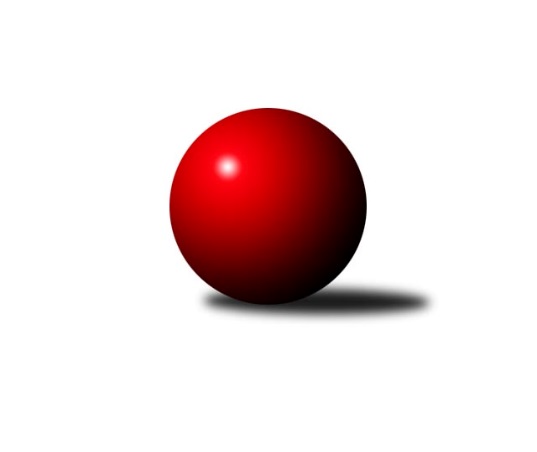 Č.4Ročník 2022/2023	8.10.2022Domácí v. hosté 2:3 při jednom odložení. V dohrávce 2. kola byli úspěšnější domácí. Nejzajímavější utkání bylo asi v Hořicích kde domácí po špatném začátku dotahovali ale nakonec jim k úspěchu chyběli 4 kuželky. Tady již začali asi šetřit protože se údajně podle zápisu hrálo při teplotě 0°C. Milovice B poprvé vítězí a Josefov poprvé ztrácí body v Poříčí a hned nato znova. Jedniní neporažení jsou zatím v Trutnově ale mají jednou dohrávat. Nejlepšího výkonu v tomto kole: 2629 dosáhlo družstvo: Milovice B a z jednotlivců jičínský Pavel Kaan v Hořicích 492. Východočeský přebor skupina A 2022/2023Výsledky 4. kolaSouhrnný přehled výsledků:Trutnov C	- Dvůr Kr. B	12:4	2570:2441		7.10.Milovice B	- Josefov A	12:4	2629:2548		7.10.Hořice C	- Jičín B	4:12	2592:2595		7.10.Vrchlabí C	- Poříčí A	4:12	2521:2593		7.10.Vrchlabí B	- Milovice A	4:12	2472:2605		7.10.Rokytnice n. J. B	- Nová Paka B		dohrávka		29.10.
Dohrávka z 2.kola
Poříčí A	- Josefov A	10:6	2414:2388		5.10.Tabulka družstev:	1.	Jičín B	4	3	0	1	42 : 22 	 	 2529	6	2.	Poříčí A	4	3	0	1	34 : 30 	 	 2438	6	3.	Trutnov C	3	2	1	0	30 : 18 	 	 2546	5	4.	Nová Paka B	3	2	0	1	30 : 18 	 	 2482	4	5.	Rokytnice n. J. B	3	2	0	1	29 : 19 	 	 2407	4	6.	Milovice A	3	2	0	1	28 : 20 	 	 2548	4	7.	Josefov A	4	2	0	2	30 : 34 	 	 2435	4	8.	Vrchlabí C	3	1	0	2	22 : 26 	 	 2499	2	9.	Milovice B	3	1	0	2	20 : 28 	 	 2536	2	10.	Hořice C	2	0	1	1	12 : 20 	 	 2566	1	11.	Dvůr Kr. B	3	0	0	3	15 : 33 	 	 2398	0	12.	Vrchlabí B	3	0	0	3	12 : 36 	 	 2473	0Podrobné výsledky kola:	 Trutnov C	2570	12:4	2441	Dvůr Kr. B	Karel Slavík	 	 211 	 219 		430 	 2:0 	 377 	 	189 	 188		Ladislav Malý	Michal Turek	 	 195 	 210 		405 	 0:2 	 425 	 	211 	 214		Kateřina Šmídová	Michal Mertlík	 	 214 	 200 		414 	 0:2 	 430 	 	210 	 220		Martin Kozlovský	František Jankto	 	 239 	 236 		475 	 2:0 	 388 	 	180 	 208		Martin Šnytr	David Chaloupka	 	 209 	 203 		412 	 2:0 	 406 	 	183 	 223		Miroslav Šulc	Jiří Škoda	 	 240 	 194 		434 	 2:0 	 415 	 	200 	 215		Martina Kramosilovározhodčí: Milan KačerNejlepší výkon utkání: 475 - František Jankto	 Milovice B	2629	12:4	2548	Josefov A	Martin Včeliš	 	 230 	 227 		457 	 2:0 	 405 	 	186 	 219		Lukáš Ludvík	Jan Masopust	 	 237 	 227 		464 	 2:0 	 425 	 	207 	 218		Lukáš Rožnovský	Marek Ondráček	 	 203 	 181 		384 	 0:2 	 424 	 	210 	 214		Roman Kašpar	Miroslav Šanda	 	 225 	 240 		465 	 2:0 	 407 	 	202 	 205		Jiří Rücker	Ondra Kolář	 	 220 	 198 		418 	 0:2 	 476 	 	226 	 250		Jakub Hrycík	Lukáš Kostka	 	 214 	 227 		441 	 2:0 	 411 	 	197 	 214		Petr Hrycíkrozhodčí: Liboslav JanákNejlepší výkon utkání: 476 - Jakub Hrycík	 Hořice C	2592	4:12	2595	Jičín B	Kryštof Košťál	 	 215 	 204 		419 	 0:2 	 492 	 	250 	 242		Pavel Kaan	Ondřej Duchoň	 	 245 	 187 		432 	 0:2 	 443 	 	223 	 220		Roman Bureš	Martin Zvoníček	 	 206 	 218 		424 	 0:2 	 429 	 	215 	 214		Marie Kolářová	Adam Balihar	 	 222 	 211 		433 	 2:0 	 363 	 	188 	 175		Jiří Čapek	Vladimír Jahelka	 	 192 	 208 		400 	 0:2 	 463 	 	236 	 227		Vladimír Řehák	Karel Košťál	 	 236 	 248 		484 	 2:0 	 405 	 	188 	 217		Ladislav Křivkarozhodčí: Vojtěch TulkaNejlepší výkon utkání: 492 - Pavel Kaan	 Vrchlabí C	2521	4:12	2593	Poříčí A	Tereza Venclová	 	 239 	 223 		462 	 2:0 	 377 	 	189 	 188		Jakub Petráček	Josef Rychtář	 	 210 	 195 		405 	 0:2 	 455 	 	225 	 230		Daniel Havrda	Martina Fejfarová	 	 194 	 202 		396 	 0:2 	 442 	 	221 	 221		Jan Gábriš	Jan Stejskal	 	 212 	 200 		412 	 0:2 	 482 	 	248 	 234		Miroslav Kužel	Jana Votočková	 	 235 	 198 		433 	 2:0 	 405 	 	205 	 200		Lubomír Šimonka	Vladimír Šťastník	 	 209 	 204 		413 	 0:2 	 432 	 	212 	 220		Jan Rozarozhodčí: Roman TrýznaNejlepší výkon utkání: 482 - Miroslav Kužel	 Vrchlabí B	2472	4:12	2605	Milovice A	Andrea Sochorová	 	 212 	 194 		406 	 0:2 	 414 	 	201 	 213		Václav Souček	Miroslav Král	 	 177 	 203 		380 	 0:2 	 457 	 	229 	 228		Tomáš Fuchs	Ondřej Votoček	 	 215 	 203 		418 	 2:0 	 413 	 	191 	 222		Miroslav Včeliš	Jiří Martin	 	 175 	 229 		404 	 0:2 	 446 	 	247 	 199		Miloslav Vik	Vladimír Cerman	 	 228 	 221 		449 	 2:0 	 425 	 	210 	 215		Vlastimil Hruška	Filip Matouš	 	 229 	 186 		415 	 0:2 	 450 	 	221 	 229		David Jarošrozhodčí: Pavel MaršíkNejlepší výkon utkání: 457 - Tomáš Fuchs	 Poříčí A	2414	10:6	2388	Josefov A	Jakub Petráček	 	 203 	 180 		383 	 0:2 	 411 	 	205 	 206		Petr Hrycík	Daniel Havrda	 	 209 	 197 		406 	 0:2 	 413 	 	214 	 199		Jiří Rücker	Miroslav Kužel	 	 222 	 208 		430 	 2:0 	 415 	 	215 	 200		Jakub Hrycík	Jan Gábriš	 	 206 	 195 		401 	 2:0 	 385 	 	191 	 194		Roman Kašpar	Lubomír Šimonka	 	 179 	 199 		378 	 0:2 	 388 	 	195 	 193		Lukáš Ludvík	Jan Roza	 	 211 	 205 		416 	 2:0 	 376 	 	187 	 189		Lukáš Rožnovskýrozhodčí: Jan RozaNejlepší výkon utkání: 430 - Miroslav KuželPořadí jednotlivců:	jméno hráče	družstvo	celkem	plné	dorážka	chyby	poměr kuž.	Maximum	1.	Pavel Kaan 	Jičín B	475.00	323.0	152.0	4.5	2/3	(492)	2.	Tereza Venclová 	Vrchlabí C	462.00	325.0	137.0	5.0	1/1	(462)	3.	Miroslav Šanda 	Milovice B	454.00	310.0	144.0	4.0	2/2	(465)	4.	Martin Zvoníček 	Hořice C	452.50	319.0	133.5	6.5	1/1	(481)	5.	Miroslav Kužel 	Poříčí A	450.25	314.3	136.0	3.5	4/4	(482)	6.	Miloslav Vik 	Milovice A	448.75	312.5	136.3	2.8	2/2	(494)	7.	Karel Košťál 	Hořice C	448.50	299.0	149.5	7.5	1/1	(484)	8.	Karel Slavík 	Trutnov C	441.50	288.8	152.8	2.8	2/2	(446)	9.	Martin Kozlovský 	Dvůr Kr. B	441.33	300.0	141.3	7.3	3/3	(458)	10.	Jakub Hrycík 	Josefov A	440.33	306.7	133.7	6.0	3/3	(476)	11.	David Jaroš 	Milovice A	435.50	295.0	140.5	2.5	2/2	(450)	12.	Michal Sirový 	Dvůr Kr. B	435.50	302.0	133.5	5.5	2/3	(454)	13.	František Jankto 	Trutnov C	435.50	303.3	132.3	12.3	2/2	(475)	14.	Tomáš Fuchs 	Milovice A	435.00	294.0	141.0	7.5	2/2	(457)	15.	Lukáš Kostka 	Milovice B	435.00	297.3	137.8	5.3	2/2	(441)	16.	Roman Bureš 	Jičín B	434.83	293.5	141.3	4.2	3/3	(460)	17.	Jiří Škoda 	Trutnov C	432.25	298.3	134.0	6.0	2/2	(461)	18.	Vladimír Řehák 	Jičín B	432.17	301.8	130.3	8.2	3/3	(470)	19.	Ondřej Duchoň 	Hořice C	432.00	310.0	122.0	10.0	1/1	(432)	20.	Vlastimil Hruška 	Milovice A	431.00	297.3	133.8	7.0	2/2	(444)	21.	Jan Masopust 	Milovice B	430.75	300.8	130.0	9.3	2/2	(464)	22.	Kryštof Košťál 	Hořice C	430.50	295.0	135.5	5.0	1/1	(442)	23.	Jan Gábriš 	Poříčí A	430.33	289.0	141.3	8.3	3/4	(448)	24.	Jan Bajer 	Nová Paka B	430.00	286.3	143.7	6.3	3/3	(463)	25.	Adam Balihar 	Hořice C	429.00	291.0	138.0	5.0	1/1	(433)	26.	Martin Včeliš 	Milovice B	428.75	291.5	137.3	10.0	2/2	(457)	27.	Petr Lukeš 	Nová Paka B	428.50	298.0	130.5	5.0	2/3	(450)	28.	Marie Kolářová 	Jičín B	428.50	305.8	122.7	6.8	3/3	(436)	29.	Eva Fajstavrová 	Vrchlabí C	428.00	296.5	131.5	5.0	1/1	(445)	30.	Jiří Kout 	Nová Paka B	427.67	303.3	124.3	5.3	3/3	(481)	31.	Jakub Kašpar 	Rokytnice n. J. B	425.33	292.7	132.7	7.3	3/3	(432)	32.	Josef Rychtář 	Vrchlabí C	424.67	303.7	121.0	8.0	1/1	(439)	33.	Vladimír Cerman 	Vrchlabí B	420.50	281.5	139.0	6.5	2/2	(449)	34.	Michal Turek 	Trutnov C	420.25	287.5	132.8	8.0	2/2	(441)	35.	Jaroslav Lux 	Vrchlabí C	420.00	302.0	118.0	6.5	1/1	(448)	36.	Jana Votočková 	Vrchlabí C	418.33	299.3	119.0	8.7	1/1	(433)	37.	Ondřej Votoček 	Vrchlabí B	418.00	285.5	132.5	3.5	2/2	(418)	38.	Martina Fejfarová 	Vrchlabí C	417.33	297.3	120.0	11.0	1/1	(441)	39.	Václav Souček 	Milovice A	415.75	293.8	122.0	6.8	2/2	(441)	40.	Pavel Müller 	Rokytnice n. J. B	414.67	289.3	125.3	9.3	3/3	(432)	41.	Martin Pešta 	Nová Paka B	414.00	293.7	120.3	9.3	3/3	(440)	42.	Vladimír Šťastník 	Vrchlabí C	413.00	281.0	132.0	7.0	1/1	(413)	43.	Kateřina Šmídová 	Dvůr Kr. B	412.33	280.3	132.0	5.0	3/3	(425)	44.	Ladislav Křivka 	Jičín B	411.67	291.0	120.7	7.8	3/3	(438)	45.	Jan Roza 	Poříčí A	411.00	299.0	112.0	9.3	4/4	(432)	46.	Miroslav Včeliš 	Milovice A	410.75	283.0	127.8	10.0	2/2	(435)	47.	Jiří Rücker 	Josefov A	409.67	288.5	121.2	4.2	3/3	(414)	48.	Pavel Gracias 	Vrchlabí B	409.00	279.0	130.0	11.0	2/2	(435)	49.	Jitka Svatá 	Vrchlabí B	409.00	295.0	114.0	8.5	2/2	(410)	50.	Petr Hrycík 	Josefov A	408.33	279.7	128.7	3.7	3/3	(412)	51.	Daniel Havrda 	Poříčí A	407.75	281.8	126.0	9.0	4/4	(455)	52.	Ondra Kolář 	Milovice B	405.50	297.5	108.0	8.5	2/2	(418)	53.	Jaroslav Fajfer 	Nová Paka B	404.67	288.3	116.3	9.3	3/3	(428)	54.	Martin Pacák 	Rokytnice n. J. B	404.50	280.5	124.0	10.0	2/3	(429)	55.	Marek Ondráček 	Milovice B	402.25	280.8	121.5	12.5	2/2	(414)	56.	Vladimír Jahelka 	Hořice C	400.00	293.0	107.0	13.0	1/1	(400)	57.	Matěj Ditz 	Rokytnice n. J. B	399.50	287.0	112.5	11.5	2/3	(421)	58.	David Chaloupka 	Trutnov C	399.25	277.8	121.5	7.5	2/2	(412)	59.	Miroslav Král 	Vrchlabí B	398.50	272.5	126.0	7.5	2/2	(417)	60.	Roman Kašpar 	Josefov A	398.00	282.0	116.0	7.3	3/3	(424)	61.	Lenka Havlínová 	Nová Paka B	397.67	290.3	107.3	10.3	3/3	(435)	62.	Tomáš Cvrček 	Rokytnice n. J. B	396.33	275.3	121.0	9.3	3/3	(406)	63.	Lukáš Rožnovský 	Josefov A	396.00	278.7	117.3	7.3	3/3	(425)	64.	Lukáš Ludvík 	Josefov A	394.50	280.2	114.3	7.7	3/3	(405)	65.	Filip Vízek 	Rokytnice n. J. B	393.00	271.0	122.0	5.5	2/3	(412)	66.	Jan Modřický 	Hořice C	390.00	276.0	114.0	11.0	1/1	(390)	67.	Jiří Čapek 	Jičín B	389.67	288.3	101.3	13.8	3/3	(434)	68.	Rudolf Kedroň 	Hořice C	389.00	256.0	133.0	5.0	1/1	(389)	69.	Miroslav Šulc 	Dvůr Kr. B	389.00	293.0	96.0	15.5	2/3	(406)	70.	Martina Kramosilová 	Dvůr Kr. B	387.67	281.7	106.0	14.3	3/3	(415)	71.	Jan Stejskal 	Vrchlabí C	382.00	264.3	117.7	13.3	1/1	(412)	72.	Jakub Petráček 	Poříčí A	379.75	277.0	102.8	12.8	4/4	(392)	73.	Lubomír Šimonka 	Poříčí A	371.33	255.7	115.7	11.7	3/4	(405)	74.	Martin Šnytr 	Dvůr Kr. B	370.67	277.7	93.0	15.7	3/3	(388)	75.	Ladislav Malý 	Dvůr Kr. B	354.50	245.0	109.5	13.5	2/3	(377)	76.	Filip Hanout 	Rokytnice n. J. B	354.00	269.0	85.0	15.5	2/3	(358)		Filip Matouš 	Vrchlabí B	429.50	298.0	131.5	7.5	1/2	(444)		Václav Kukla 	Trutnov C	419.00	288.0	131.0	10.0	1/2	(419)		Václav Vejdělek 	Vrchlabí B	417.00	277.0	140.0	2.0	1/2	(417)		Jan Krejcar 	Trutnov C	416.00	284.0	132.0	9.0	1/2	(416)		Michal Mertlík 	Trutnov C	414.00	281.0	133.0	14.0	1/2	(414)		Zuzana Hartychová 	Rokytnice n. J. B	411.00	287.0	124.0	9.0	1/3	(411)		Miroslav Mejznar 	Vrchlabí B	410.00	279.0	131.0	11.0	1/2	(410)		Andrea Sochorová 	Vrchlabí B	406.00	271.0	135.0	7.0	1/2	(406)		Jiří Martin 	Vrchlabí B	404.00	288.0	116.0	11.0	1/2	(404)		Robin Bureš 	Jičín B	394.00	301.0	93.0	14.0	1/3	(394)		Tomáš Nosek 	Milovice B	382.00	259.0	123.0	11.0	1/2	(382)		Zbyněk Hercík 	Jičín B	379.00	269.0	110.0	18.0	1/3	(379)		Milan Lauber 	Poříčí A	375.00	287.5	87.5	16.0	2/4	(393)		Pavel Beyr 	Nová Paka B	368.00	274.0	94.0	10.0	1/3	(368)		Radoslav Dušek 	Milovice A	359.00	261.0	98.0	13.0	1/2	(359)		Pavel Řehák 	Josefov A	359.00	262.5	96.5	11.0	1/3	(359)		Jarmil Nosek 	Milovice A	359.00	278.0	81.0	20.0	1/2	(359)Sportovně technické informace:Hráči dopsaní na soupisku:registrační číslo	jméno a příjmení 	datum startu 	družstvo	25098	Vladimír Jahelka	07.10.2022	Hořice C	26455	Jiří Martin	07.10.2022	Vrchlabí B	Program dalšího kola:5. kolo11.10.2022	út	18:00	Vrchlabí B - Hořice C (dohrávka z 2. kola)	13.10.2022	čt	17:00	Jičín B - Vrchlabí C	13.10.2022	čt	17:00	Dvůr Kr. B - Vrchlabí B	14.10.2022	pá	17:00	Poříčí A - Rokytnice n. J. B	14.10.2022	pá	17:00	Josefov A - Trutnov C	14.10.2022	pá	17:00	Nová Paka B - Milovice B	14.10.2022	pá	17:00	Milovice A - Hořice C	Nejlepší šestka kola - absolutněNejlepší šestka kola - absolutněNejlepší šestka kola - absolutněNejlepší šestka kola - absolutněNejlepší šestka kola - dle průměru kuželenNejlepší šestka kola - dle průměru kuželenNejlepší šestka kola - dle průměru kuželenNejlepší šestka kola - dle průměru kuželenNejlepší šestka kola - dle průměru kuželenPočetJménoNázev týmuVýkonPočetJménoNázev týmuPrůměr (%)Výkon2xPavel KaanJičín B4921xPavel KaanJičín B115.084921xKarel KošťálHořice C4844xMiroslav KuželPoříčí A 114.924823xMiroslav KuželPoříčí A 4821xFrantišek JanktoTrutnov C114.334751xJakub HrycíkJosefov A4762xJakub HrycíkJosefov A113.974761xFrantišek JanktoTrutnov C4751xKarel KošťálHořice C113.214841xMiroslav ŠandaMilovice B4651xMiroslav ŠandaMilovice B111.34465